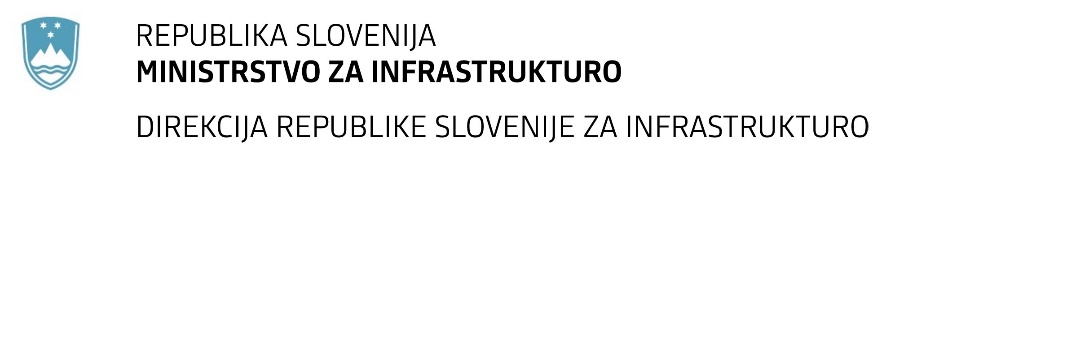 Tržaška cesta 19, 1000 Ljubljana	T: 01 478 80 02	F: 01 478 81 23 	E: gp.drsi@gov.si	www.di.gov.siNAVODILA ZA PRIPRAVO PONUDBENaročnik, Republika Slovenija, Ministrstvo za infrastrukturo, Direkcija Republike Slovenije za infrastrukturo razpisuje javno naročilo:in vse zainteresirane vabi k oddaji ponudbe, skladne s temi navodili.NAVODILA ZA PRIPRAVO PONUDBE Vsebina1.	OSNOVNI PODATKI O NAROČILU2.	PRAVILA POSLOVANJA2.1	Pravna podlaga2.2	Pomen izrazov v navodilih2.3	Pojasnila in spremembe razpisne dokumentacije2.4	Zaupnost in javnost podatkov2.5	Obličnost ponudbe2.6	Finančna zavarovanja2.7	Predložitev ponudbe2.8	Odpiranje ponudb2.9	Pregled in presoja ponudb2.10	Obvestilo o oddaji naročila2.11	Pravno varstvo2.12	Sklenitev pogodbe3.	POGOJI IN MERILA ZA IZBOR PONUDB 3.1	Razlogi za izključitev 3.2	Pogoji za sodelovanje3.3		Primernost gospodarskega subjekta v skladu z določili Interventnega zakona za odpravo ovir pri izvedbi pomembnih investicij za zagon gospodarstva po epidemiji COVID-193.4	Merila za izbiro najugodnejše ponudbe4.	PONUDBENA DOKUMENTACIJA4.1	Ponudba 4.2	ESPD4.3	Podatki o gospodarskem subjektu in dokazila o usposobljenosti4.4	Predračun 4.5.    Zavarovanje za resnost ponudbe4.6.	Pooblastilo za pridobitev podatkov iz kazenske evidence1.	OSNOVNI PODATKI O NAROČILUVsebina in obseg naročila sta opredeljena v "Specifikaciji naročila".2.	PRAVILA POSLOVANJA2.1	Pravna podlagaNaročilo se oddaja na podlagi veljavnih predpisov, ki urejajo javno naročanje in javne finance v Republiki Sloveniji ter predpisov s področja predmeta naročila.2.2	Pomen izrazov v navodilihGospodarski subjekt je pravna ali fizična oseba, ki nastopa v ponudbi in prevzema dela, ki so predmet naročila.Ponudnik je gospodarski subjekt (ali skupina takih subjektov), ki odda ponudbo.Izvajalec je ponudnik, s katerim je sklenjena pogodba za izvedbo naročila.Glavni izvajalec je ponudnik, s katerim je sklenjena pogodba za izvedbo naročila, kjer sodelujejo tudi podizvajalci.ESPD je enotni evropski dokument v zvezi z oddajo javnega naročila (79. člen ZJN-3) in predstavlja uradno izjavo gospodarskega subjekta, da ne obstajajo razlogi za njegovo izključitev in da izpolnjuje naročnikove pogoje za sodelovanje.2.3	Pojasnila in spremembe razpisne dokumentacijeVse zahteve za dodatne informacije v zvezi s postopkom se posredujejo na portal javnih naročil www.enarocanje.si (zahtevo za pojasnila razpisne dokumentacije mora ponudnik posredovati pravočasno, najkasneje dne 10.12.2020 do 10.ure, da bo lahko naročnik pripravil in objavil odgovor najkasneje dne 16.12.2020. Pojasnila in spremembe so sestavni del razpisne dokumentacije in jih je treba upoštevati pri pripravi ponudbe.2.4	Zaupnost  in javnost podatkovKot zaupen bo varovan le tisti ponudnikov podatek, ki po zakonu lahko velja za osebni ali tajni podatek ali za poslovno skrivnost in je kot tak v predloženi dokumentaciji vsak zase vidno označen in s priloženim sklepom družbe opredeljen kot poslovna skrivnost. 2.5	Obličnost ponudbe 2.5.1	Samostojna ponudbaSamostojna je tista ponudba, v kateri nastopa samo en gospodarski subjekt (samostojni ponudnik), ki neposredno sam s svojim znanjem, kadrom in zagotovljenimi tehničnimi zmogljivostmi izpolnjuje razpisane pogoje ter prevzema izvedbo celotnega naročila.2.5.2	Skupna ponudbaSkupna ponudba je ponudba, v kateri kot ponudnik nastopa več gospodarskih subjektov (v nadaljevanju: partnerjev), ki skupaj prevzemajo izvedbo naročila. Partnerji so med seboj enakopravni in v razmerju do naročnika neomejeno solidarno odgovarjajo za izvedbo celotnega naročila. V ponudbi mora biti navedeno, kdo so partnerji, kdo je vodilni, ki jih zastopa ter katera dela iz naročila in za kakšno ceno vsak prevzema. Naročnik si pridržuje pravico, da pred sklenitvijo pogodbe zahteva pisni dogovor o skupnem nastopanju, iz katerega bodo razvidna medsebojna razmerja in obveznosti vseh partnerjev.2.5.3	Ponudba s podizvajalciPonudba s podizvajalci je ponudba, v kateri je za izvedbo določenega dela naročila kot podizvajalec nominiran ustrezno usposobljen gospodarski subjekt. Ne glede na število podizvajalcev v razmerju do naročnika ponudnik v celoti odgovarja za izvedbo naročila.Podizvajalec, ki zahteva naročnikovo neposredno plačilo za izvedena dela, mora to svojo zahtevo predložiti že v ponudbi ter navesti prevzeta dela in njihovo vrednost.2.6	    Finančna zavarovanjaFinančna zavarovanja lahko izdajo:banka v državi naročnika alituja banka preko korespondenčne banke v državi naročnika.2.6.1	Zavarovanje za resnost ponudbeKot zavarovanje za resnost ponudbe mora ponudnik (pri skupni ponudbi katerikoli partner) predložiti finančno zavarovanje v obliki bančne garancije skladno z vzorcem iz razpisne dokumentacije, v višini 15.000,00 EUR in z veljavnostjo najmanj do 30. 4. 2021.Finančno zavarovanje za resnost ponudbe naročnik unovči, če ponudnik:umakne ponudbo po poteku roka za prejem ponudb;na poziv naročnika ne podpiše pogodbe v roku;v skladu s pogodbo ne predloži finančnega zavarovanja za dobro izvedbo pogodbenih obveznost;pred podpisom pogodbe ne predloži zahtevanega dokazila o vpisu v imenik pooblaščenih inženirjev pristojne poklicne zbornice v Republiki Sloveniji (IZS);v določenem roku ne predloži zahtevanih pojasnil, dopolnitev ali stvarnih dokazil za navedbe v ponudbi, ne da soglasja k odpravi računskih napak ali se na naročnikov poziv sploh ne odzove ter s tem doseže svojo izločitev oziroma zavrnitev ponudbe.2.6.2	Zavarovanje za dobro izvedbo pogodbenih obveznostiIzvajalec je dolžan skladno z določili pogodbe in vzorcem iz razpisne dokumentacije najkasneje v roku 10 delovnih dni od prejema sklenjene pogodbe naročniku izročiti finančno zavarovanje za dobro izvedbo pogodbenih obveznosti v višini 5% pogodbene vrednosti (z DDV) v obliki bančne garancije skladno z vzorcem iz razpisne dokumentacije z veljavnostjo še najmanj 30 dni po izteku roka za dokončanje vseh del.Finančno zavarovanje za dobro izvedbo pogodbenih obveznosti naročnik lahko unovči, če izvajalec svojih obveznosti do naročnika ne izpolni skladno s pogodbo. 2.7	Predložitev ponudbePonudbo se predloži v elektronski obliki skladno z Navodili za uporabo informacijskega sistema za elektronsko oddajo ponudb e-JN: PONUDNIKI. Navodila so objavljena na spletnem naslovu https://ejn.gov.si/eJN2 in so sestavni del razpisne dokumentacije. Za uporabo informacijskega sistema e-JN in elektronsko oddajo ponudbe se mora pooblaščena oseba ponudnika v ta sistem registrirati kot uporabnik. Ob oddaji ponudbe informacijski sistem e-JN zabeleži čas oddaje in identiteto uporabnika. Oddana ponudba pridobi status »ODDANA« in je skladno z zakonom (Obligacijski zakonik) zavezujoča za čas njene veljavnosti. Oddano ponudbo se lahko do roka za oddajo ponudb umakne, spremeni ali predloži drugo, po tem roku pa to ni več mogoče.2.8	Odpiranje ponudbOb uri, določeni za javno odpiranje ponudb informacijski sistemu e-JN avtomatično prikaže imena ponudnikov in omogoči dostop do ponudnikovega pdf dokumenta, naloženega v sistemu e-JN pod razdelek »Predračun«.2.9	Pregled in presoja ponudbNaročnik lahko skladno z zakonom od ponudnika zahteva odpravo pomanjkljivosti glede predloženih listin, soglasje k odpravi računskih napak ter pojasnila ali dodatna (stvarna) dokazila za navedbe v ponudbi. Komunikacija s ponudnikom poteka v informacijskem sistemu e-JN. Ponudnika se izključi, če v določenem roku ne odpravi pomanjkljivosti oziroma ne predloži ustreznih pojasnil ali dodatnih dokazil.V primeru utemeljenega suma, da je gospodarski subjekt predložil neresnično izjavo ali ponarejeno oziroma spremenjeno listino kot pravo, bo naročnik Državni revizijski komisiji za revizijo postopkov oddaje javnih naročil skladno z zakonom podal predlog za uvedbo postopka o prekršku.2.10	Obvestilo o oddaji naročilaNaročnik bo sprejel odločitev o oddaji naročila in jo objavil na portalu javnih naročil. Po sprejemu odločitve o oddaji naročila lahko naročnik iz razlogov in na način, kot je določeno z zakonom odstopi od sklenitve pogodbe oziroma izvedbe javnega naročila.2.11	Pravno varstvoPonudnikom je pravno varstvo zagotovljeno po Zakonu o pravnem varstvu v postopkih javnega naročanja. Ponudniki lahko vlagajo zahtevke za revizijo tudi elektronsko, preko portala eRevizija.2.12	Sklenitev pogodbeIzbrani ponudnik je dolžan najkasneje v petnajstih (15) delovnih dneh po prejemu pogodbe v podpis naročniku vrniti podpisano pogodbo, sicer naročnik lahko sklepa, da ponudnik od podpisa pogodbe odstopa. Pogodba je sklenjena, ko jo podpišejo vse pogodbene stranke (pri skupni ponudbi tudi vsi partnerji oz. vodilni partner po pooblastilu partnerjev). Kadar je v pogodbi zahtevana predložitev finančnega zavarovanja za dobro izvedbo pogodbenih obveznosti in finančnega zavarovanja za odpravo napak v garancijskem roku (vzorec pogodbe in finančnega zavarovanja sta sestavni del razpisne dokumentacije) je ponudnik ta zavarovanja dolžan predložiti skladno z določili pogodbe.Naročniku je z zakonom prepovedano skleniti pogodbo s ponudnikom, ki je uvrščen v evidenco poslovnih subjektov iz 35. člena Zakona o integriteti in preprečevanju korupcije, že sklenjene pogodbe s takšnim ponudnikom pa so nične.Izbrani ponudnik mora v roku 8 dni od prejema naročnikovega poziva posredovati izjavo s podatki o:svojih ustanoviteljih, družbenikih, vključno s tihimi družbeniki, delničarjih, komanditistih ali drugih lastnikih in podatke o lastniških deležih navedenih oseb,gospodarskih subjektih, za katere se glede na določbe zakona, ki ureja gospodarske družbe šteje, da so z njim povezane družbe.To izjavo oziroma podatke je naročnik na zahtevo dolžan predložiti Komisiji za preprečevanje korupcije. Če se izkaže, da je ponudnik predložil lažno izjavo oziroma dal neresnične podatke o navedenih dejstvih, ima to za posledico ničnost pogodbe.3	POGOJI IN MERILA ZA IZBOR PONUDB3.1	Razlogi za izključitev3.1.1	Gospodarski subjekt ali oseba, ki je članica upravnega, vodstvenega ali nadzornega organa tega gospodarskega subjekta ali ki ima pooblastilo za njegovo zastopanje ali odločanje ali nadzor v njem je bil pravnomočno obsojen zaradi kaznivih dejanj iz 1. odstavka 75. člena Zakona o javnem naročanju (ZJN-3).3.1.1.2	Pristojni organ Republike Slovenije ali druge države članice ali tretje države je v zadnjih treh letih pred oddajo ponudbe pri gospodarskemu subjektu ugotovil najmanj dve kršitvi v zvezi s plačilom za delo, delovnim časom, počitki, opravljanjem dela na podlagi pogodb civilnega prava kljub obstoju elementov delovnega razmerja ali v zvezi z zaposlovanjem na črno, za kateri mu je bila s pravnomočno odločitvijo ali več pravnomočnimi odločitvami izrečena globa za prekršek.3.1.3	Gospodarski subjekt ne izpolnjuje obveznih dajatev in drugih denarnih nedavčnih obveznosti v skladu z zakonom, ki ureja finančno upravo, ki jih pobira davčni organ v skladu s predpisi države, v kateri ima sedež, ali predpisi države naročnika. Šteje se, da gospodarski subjekt ne izpolnjuje obveznosti iz prejšnjega stavka, če vrednost teh neplačanih zapadlih obveznosti na dan oddaje ponudbe znaša 50 eurov ali več ali če na dan oddaje ponudbe ni imel predloženih vseh obračunov davčnih odtegljajev za dohodke iz delovnega razmerja za obdobje zadnjih petih let do dne oddaje ponudbe. 3.1.4	Nad gospodarskim subjektom se je začel postopek zaradi insolventnosti ali prisilnega prenehanja po zakonu, ki ureja postopek zaradi insolventnosti in prisilnega prenehanja, ali postopek likvidacije po zakonu, ki ureja gospodarske družbe, če njegova sredstva ali poslovanje upravlja upravitelj ali sodišče, ali če so njegove poslovne dejavnosti začasno ustavljene, ali če se je v skladu s predpisi druge države nad njim začel postopek ali pa je nastal položaj z enakimi pravnimi posledicami.3.1.5	Gospodarski subjekt je na dan, ko poteče rok za oddajo ponudb, izločen iz postopkov oddaje javnih naročil zaradi uvrstitve v evidenco gospodarskih subjektov z negativnimi referencami.dokazilo:	ESPD za vsak gospodarski subjekt, ki nastopa v ponudbiopombe:	Razlogi za izključitev veljajo za vsak gospodarski subjekt (ponudnik, partner, podizvajalec), ki nastopa v ponudbi oziroma sodeluje pri izvedbi naročila. Za navedbe, ki jih ni možno ali jih naročnik ne uspe preveriti v uradnih evidencah državnih organov ali organov lokalnih skupnosti si naročnik pridržuje pravico, da zahteva dodatne informacije ali (stvarna) dokazila o izpolnjevanju pogojev ali izjave podane pred pravosodnim ali upravnim organom, notarjem ali pristojnim organom poklicnih ali gospodarskih subjektov v državi, kjer ima gospodarski subjekt svoj sedež.Zaželeno je, da ponudniki že v ponudbi predložijo potrdila o nekaznovanosti za pravne in fizične osebe, ki niso starejša od 6 mesecev šteto od dneva roka za oddajo ponudb.3.2	Pogoji za sodelovanje3.2.1	Ustreznost za opravljanje poklicne dejavnosti3.2.1.1	Gospodarski subjekt je registriran za opravljanje dejavnosti, ki je predmet naročila in jo prevzema v ponudbi.dokazilo: ESPD za vsak gospodarski subjekt, ki nastopa v ponudbi3.2.2	Ekonomsko finančni položaj3.2.2.1	Ponudnik (v skupni ponudbi vsak partner) na dan oddaje ponudbe nima blokiranega nobenega transakcijskega računa.dokazilo: ESPD za ponudnika (pri skupni ponudbi za vsakega partnerja)3.2.3	Strokovna sposobnost3.2.3.1	Zagotovljene morajo biti kadrovske zmogljivosti za kvalitetno izvedbo celotnega naročila v predvidenem roku, skladno s predpisi in standardi s področja predmeta naročila ter delovnopravno zakonodajo.dokazilo:	izpolnjen ESPD, v celoti izpolnjen obrazec »Seznam ključnih kadrov« ter dokazilo o znanju slovenskega jezika (za vse kadre, ki niso državljani Republike Slovenije ali če zahtevane formalne izobrazbe niso pridobili v Republiki Sloveniji). Zaželeno je, da ponudniki že v ponudbi predložijo obrazce »Referenčna potrdila kadra« skladna s predlogo in potrjena s strani naročnikov referenčnih del.opomba:	Naročnik si pridržuje pravico navedbe preveriti ter od ponudnika zahtevati dokazila, da ima ob oddaji ponudbe zagotovljene kadrovske zmogljivosti za izvedbo naročila (dokazila o zaposlitvi, soglasje delodajalca, dokazila o izpolnjevanju določb delovnopravne zakonodaje, dokazila o izobrazbi, ...).3.2.3.2	Projektni vodjaZagotovljen mora biti projektni vodja, ki izpolnjuje naslednje zahteve:zaposlen je pri gospodarskemu subjektu (ponudnik, partner, podizvajalec), ki nastopa v ponudbi v zadnjih desetih letih pred rokom za oddajo ponudb je bil:projektni vodja (koordinator projekta) pri vsaj enem primerljivem projektu projektiranja in vgradnje detektorjev (detektor vročih osi, detektor ploščatih koles in drugi primerljivi sistemi detekcije)dokazilo:	Podatki o kadrovskih zmogljivostih (funkcija: projektni vodja), navedeni skladno s predlogo in ESPD ponudnika oziroma sodelujočega gospodarskega subjekta, ki osebo zagotavlja. Zaželeno je, da ponudniki že v ponudbi predložijo obrazce »Referenčna potrdila kadra« skladna s predlogo in potrjena s strani naročnikov referenčnih del.opombe:	Naročnik si pridržuje pravico, da navedbe preveri ter zahteva izkaze o referencah.Za projektnega vodjo, ki ni državljan Republike Slovenije mora ponudnik predložiti dokazilo, izdano s strani ustrezne pooblaščene inštitucije o znanju slovenskega jezika na nivoju B2, glede na Skupni evropski referenčni okvir za jezike (CEFR).3.2.3.3. Vodja nadzora	Zagotovljen mora biti pooblaščeni inženir ali nadzorni inženir, ki izpolnjuje naslednje zahteve:ima strokovno izobrazbo s področja elektrotehnikevpisan je v imenik pri Inženirski zbornici Slovenije (IZS) kot pooblaščeni inženir ali nadzorni inženir za področje elektrotehnike oziroma za ta vpis izpolnjuje predpisane pogojezaposlen je pri gospodarskemu subjektu (ponudnik, partner, podizvajalec), ki nastopa v ponudbi v zadnjih desetih letih pred objavo naročila je kot vodja nadzora ali nadzornik za področje elektrotehnike ali odgovorni nadzornik ali odgovorni nadzornik elektro del izvajal dela nadzora pri vgradnji sistema detektorjev (detektor vročih osi in/ali detektor ploščatih koles in/ali drugi primerljivi sistemi detekcije)dokazilo:	Podatki o kadrovskih zmogljivostih (funkcija: vodja nadzora navedeni skladno s predlogo in ESPD ponudnika oziroma sodelujočega gospodarskega subjekta, ki osebo zagotavlja.opomba:	Naročnik si pridržuje pravico, da navedbe preveri ter zahteva izkaze o ustrezni strokovni izobrazbi, vpisu v imenik poklicne zbornice in referencah.Iz opisa referenc mora biti razvidno, da gre za istovrstna dela kot jih prevzema v ponudbi. 	Za zahtevanega strokovnjaka, ki ob oddaji ponudbe še ni vpisan v imenik pooblaščenih inženirjev IZS, mora ponudnik podati izjavo, da izpolnjuje vse predpisane pogoje za vpis in da bo v primeru, če bo na razpisu izbran, pred podpisom pogodbe predložil dokazilo o tem vpisu.3.2.3.4	Nadzornik za področje gradbeništvaZagotovljen mora biti pooblaščeni inženir ali nadzorni inženir, ki izpolnjuje naslednje zahteve:ima strokovno izobrazbo s področja gradbeništvavpisan je v imenik pri Inženirski zbornici Slovenije (IZS) kot pooblaščeni inženir ali nadzorni inženir za področje gradbeništva oziroma za ta vpis izpolnjuje predpisane pogojezaposlen je pri gospodarskemu subjektu (ponudnik, partner, podizvajalec), ki nastopa v ponudbi v zadnjih desetih letih pred objavo naročila je kot vodja nadzora ali nadzornik za področje gradbeništva ali odgovorni nadzornik ali odgovorni nadzornik gradbenih del pri vsaj enem projektu izvajal dela nadzora pri izvedbi gradbenih del na področju javne železniške infrastrukture (spodnji in zgornji ustroj) v vrednosti gradbenih del vsaj 300.000 EUR brez DDV.dokazilo:	Podatki o kadrovskih zmogljivostih (nadzornik za področje gradbeništva) navedeni skladno s predlogo in ESPD ponudnika oziroma sodelujočega gospodarskega subjekta, ki osebo zagotavlja. Zaželeno je, da ponudniki že v ponudbi predložijo obrazce »Referenčna potrdila kadra« skladna s predlogo in potrjena s strani naročnikov referenčnih del.opomba:	Naročnik si pridržuje pravico, da navedbe preveri ter zahteva izkaze o ustrezni strokovni izobrazbi, vpisu v imenik poklicne zbornice in referencah.Iz opisa referenc mora biti razvidno, da gre za istovrstna dela kot jih prevzema v ponudbi. 	Za zahtevanega strokovnjaka, ki ob oddaji ponudbe še ni vpisan v imenik pooblaščenih inženirjev IZS, mora ponudnik podati izjavo, da izpolnjuje vse predpisane pogoje za vpis in da bo v primeru, če bo na razpisu izbran, pred podpisom pogodbe predložil dokazilo o tem vpisu.3.2.3.5	Ponudnik oziroma sodelujoči gospodarski subjekti morajo izkazati naslednje izvedene referenčne posle iz zadnjih deset let pred objavo naročila: Vsaj en uspešno izveden projekt, kjer je ponudnik oziroma sodelujoči gospodarski subjekt izvajal dela nadzora gradbenih in elektro del ter koordinacije varnosti in zdravja pri delu na področji javne železniške infrastrukture v skupni vrednosti izvedenih del na projektu vsaj 750.000 EUR brez DDV.Uspešno izdelal celotno investicijsko dokumentacijo za projekt vrednosti vsaj 750.000 EUR brez DDV.dokazilo:	Referenca gospodarskega subjekta, vsebinsko skladna s predlogo in ESPD ponudnika oziroma sodelujočega gospodarskega subjekta.opombe:	Naročnik si pridržuje pravico, da navedbe preveri ter zahteva dokazila (na primer: pogodbo z investitorjem ali delodajalcem, končni obračun, potrdilo o izplačilu, izvajalsko zasedbo, ...) o uspešni izvedbi referenčnega posla. 3.3	Primernost gospodarskega subjekta v skladu z določili Interventnega zakona za odpravo ovir pri izvedbi pomembnih investicij za zagon gospodarstva po epidemiji COVID-19   Naročnik bo na podlagi prvega odstavka 11. člena Interventnega zakona za odpravo ovir pri izvedbi pomembnih investicij za zagon gospodarstva po epidemiji COVID-19 (IZOOPIZG) v postopku javnega naročila uporabljal Sporočilo Komisije Smernice o udeležbi ponudnikov in blaga tretje države na trgu javnih naročil EU (UL C št. 271 z dne 13. 8. 2019, str. 43; v nadaljevanju: Sporočilo Komisije) kot je navedeno v nadaljevanju.Naročnik bo Sporočilo Komisije v delu dostopa ponudnikov in blaga iz tretje države do trga javnih naročil EU uporabljal na način, da bo kot nedopustne ponudbe iz postopka javnega naročila izključil ponudbe, pri katerih v katerikoli vlogi (ponudnik, vodilni partner, partner, podizvajalec) sodeluje gospodarski subjekt s sedežem v državi, ki nima v okviru Svetovne trgovinske organizacije (STO) sklenjenega Sporazuma o vladnih naročilih (GPA). Ne glede na prejšnji odstavek naročnik ne bo izključil ponudbe, pri kateri v katerikoli vlogi (ponudnik, vodilni partner, partner, podizvajalec) sodeluje gospodarski subjekt s sedežem v državi, ki ima z Republiko Slovenijo sklenjen dvo ali večstranski mednarodni sporazum, ki gospodarskemu subjektu omogoča sodelovanje v predmetnem postopku javnega naročila v Republiki Sloveniji.Naročnik si pridržuje pravico, da v fazi pregleda ponudnika pozove k predložitvi dokazila (kopija sporazuma), iz katerega izhaja, da ima gospodarski subjekt zagotovljen dostop do postopkov javnega naročanja v Republiki Sloveniji.Če bo naročnik menil, da je ponudba ponudnika iz tretje države glede na njegove zahteve neobičajno nizka glede na cene na trgu ali v zvezi z njo obstaja dvom o možnosti izpolnitve naročila, bo od ponudnika zahteval tudi pojasnila in dokazila o obstoju oz. neobstoju subvencije tretje države ali druge oblike državno podprtega financiranja. Skladno s točko »2.3 Zavrnitev neobičajno nizkih ponudb« Sporočila Komisije bo naročnik lahko zavrnil ponudbo brez dokazovanja, kadar kljub zbranim dokazom ne bo prepričan, da bo ponudnik iz tretje države lahko izvedel naročilo po ponujeni ceni ali strošku ter v skladu z razpisno dokumentacijo in vsemi veljavnimi pravnimi obveznostmi, ter da ni prejel kakršnekoli finančne pomoči svoje države.dokazilo:  ESPD za vsak gospodarski subjekt, ki nastopa v ponudbi3.4	Merila za izbiro najugodnejše ponudbeMerilo za izbiro je ekonomsko najugodnejša ponudba. Pri oceni ponudb se upošteva ponudbena cena in strokovni kader, odgovoren za izvedbo naročila. Najugodnejša je ponudba z največjim številom točk T: T =   0.7 * Tc  + 0.15 * Tpv + 0.15 * TvnTc 	-	točke za ceno ponudbeTpv 	-	točke za projektnega vodjoTvn 	-	točke za vodjo nadzoraV primeru enakega števila točk se izbere ponudba z nižjo ponudbeno ceno.Točke za ponudbeno ceno Tc :Cmin		najnižja ponudbena cenaCi		cena ocenjevane ponudbeKadar so prejete najmanj tri ponudbe in je najnižja ponudbena cena za več kot 50%  nižja od povprečne cene ostalih ponudb in za več  kot 20%  nižja od naslednje ponudbene cene se točke za ponudbeno ceno izračuna po formuli:i -	mesto na lestvici od najnižje ponudbene cene (i=1) do  najvišje (i = n)n -	število ponudbTočke za kader iz točke 3.2.3.2.Za projektnega vodjo lahko ponudnik dobi dodatne točke v kolikor predloži referenco, kjer je kot projektni vodja (koordinator projekta) vodil projekt na javni železniški infrastrukturi skladno s pogodbo FIDIC.V kolikor je dodatna referenca ustrezna velja:Tpv = 1,0V primeru, da ponudnik oz. katerikoli gospodarski subjekt dodatne reference nima velja: Tpv = 0,0Točke za kader iz točke 3.2.3.3.Za vodjo nadzora lahko ponudnik dobi dodatne točke v kolikor predloži največ eno dodatno referenco, ki izpolnjuje pogoj (kot dodatna referenca se upošteva le referenca, ki izpolnjuje pogoj vodje nadzora):v zadnjih desetih letih pred objavo naročila je kot vodja nadzora ali nadzornik za področje elektrotehnike ali odgovorni nadzornik ali odgovorni nadzornik elektro del izvajal dela nadzora pri vgradnji sistema detektorjev (detektor vročih osi in/ali detektor ploščatih koles in/ali tirna tehnica in/ali drugi primerljivi)V kolikor je dodatna referenca ustrezna velja:Tvn = 1,0V primeru, da ponudnik oz. katerikoli gospodarski subjekt dodatne reference nima velja: Tvn = 0,04.	PONUDBENA DOKUMENTACIJAPonudbena dokumentacija mora biti napisana v slovenskem jeziku in predložena v elektronski obliki. Sestavljajo jo naslednje listine:Ponudba ESPDPodatki o gospodarskem subjektu in dokazila o usposobljenostiPredračun Zavarovanje za resnost ponudbeNavedbe v teh listinah morajo izkazovati aktualna in resnična stanja ter morajo biti dokazljive. 4.1	Ponudba Listina »Ponudba - predračun« mora izpolnjevati naslednje zahteve:Pri skupni ponudbi se kot ponudnika navede vse partnerje.V ponudbeni ceni morajo biti zajeti vsi stroški in dajatve povezane z izvedbo naročila, vključno z davkom na dodano vrednost (DDV). Poleg ponudbene cene morata biti navedena skupna predračunska vrednost (brez DDV) in znesek davka (DDV) na to vrednost. Vse vrednosti morajo biti v valuti EUR. Popusti na predračunske vrednosti niso dopustni.  Ponudba mora veljati za celotno naročilo.Ponudba mora veljati najmanj do 23. 4. 2021.Ponudbeni rok za izvedbo naročila ne sme presegati razpisanega.Listino se priloži kot »pdf« dokument v razdelek »predračun«.4.2	ESPDVsak gospodarski subjekt, ki nastopa v ponudbi (ponudnik, partner, podizvajalec) mora predložiti izpolnjen ESPD.4.2	Podatki o gospodarskem subjektu in dokazila o usposobljenostiGospodarski subjekt lahko v ponudbi nastopa kot samostojni ponudnik, kot glavni izvajalec, kot vodilni partner v skupni ponudbi, kot partner v skupni ponudbi, kot podizvajalec.V listini »Podatki o gospodarskem subjektu« mora vsak navesti katera dela prevzema in njihovo vrednost. Dela, za katera je zahtevana referenca lahko prevzame le gospodarski subjekt, ki to referenco izkaže in ima ob oddaji ponudbe zagotovljene vse potrebne zmogljivosti za izvedbo.Izpolnjena in podpisana dokazila o zahtevani usposobljenosti (naročnikove predloge) ter podatke o gospodarskem subjektu se priloži kot »pdf« dokumente v razdelek »druge priloge«.4.4	Predračun V ponudbi mora biti priložen (razdelek druge priloge) izpolnjen predračun. Upoštevane morajo biti vse zahteve iz specifikacije naročila, ponudnik pa je ne sme spreminjati. Popis del s količinami in cenami se predloži v elektronski obliki (»excel« datoteka). V primeru razhajanja med cenami v listini »Ponudba« in cenami v predloženem popisu del veljajo slednje.Kakršnokoli napako v objavljenem popisu del s količinami (napačna količina, enota mere, formula, blokada, ...) lahko odpravi izključno naročnik, ponudnik pa je na napako, ki jo odkrije dolžan opozoriti preko portala javnih naročil. Če v predloženem popisu del posamezna postavka ni cenovno ovrednotena bo naročnik zahteval pojasnilo ali je obračunana v okviru drugih postavk, kje in v kakšni vrednosti, če to ni, bo ponudba zavrnjena.4.5   Zavarovanje za resnost ponudbePredloženo mora biti finančno zavarovanje v skladu z določili iz točke 2.6.1 navodil.Skeniran original zavarovanja se predloži kot »pdf« dokument v razdelek »druge priloge«.4.6	Pooblastilo za pridobitev podatkov iz kazenske evidenceV ponudbi se predloži izpolnjeno in podpisano pooblastilo naročniku (skladno s predlogo »Pooblastilo za pridobitev podatkov iz kazenske evidence«) za pridobitev potrdila, da gospodarski subjekt ali oseba, ki je članica upravnega, vodstvenega ali nadzornega organa tega gospodarskega subjekta ali ki ima pooblastilo za njegovo zastopanje ali odločanje ali nadzor v njem ni bil pravnomočno obsojen zaradi kaznivih dejanj iz 1. odstavka 75. člena Zakona o javnem naročanju (ZJN-3).V naročnikovi predlogi se po potrebi doda tabele s podatki o pravnih (vseh gospodarskih subjektih, ki nastopajo v ponudbi) in fizičnih osebah.P O N U D B A Ponudbena cenaPonudbena cena vključuje vse stroške in dajatve v zvezi z izvedbo naročila.Ponudba velja za celotno naročilo in sicer najmanj do 23. 4. 2021.Z razpisno dokumentacijo smo seznanjeni in se z njo v celoti strinjamo.PODATKI O GOSPODARSKEM SUBJEKTUOsebni podatki:Priloga: Zahteva za naročnikovo neposredno plačilo terjatve podizvajalca do ponudnika (priloži se le, kadar podizvajalec zahteva naročnikovo neposredno plačilo)REFERENČNO POTRDILO GOSPODARSKEGA SUBJEKTAPod kazensko in materialno odgovornostjo izjavljamo, da so spodaj navedeni podatki o referenci resnični. Na podlagi poziva bomo naročniku v določenem roku predložili zahtevana dokazila o uspešni izvedbi navedenega referenčnega posla.SEZNAM KLJUČNIH KADROVIzjavljamo da,- so navedeni podatki resnični;REFERENČNIO POTRDILO KADRAVpis v imenik pooblaščenih inženirjev pri Inženirski zbornici Slovenije (IZS):Reference za navedeno funkcijo:Pod kazensko in materialno odgovornostjo izjavljamo, da so navedeni podatki resnični. Na podlagi poziva bomo naročniku v določenem roku predložili zahtevana dokazila.* Izjava velja za primer, ko navedena oseba ob oddaji ponudbe še ni vpisana v imenik IZS, izpolnjuje pa pogoje za vpis.VZOREC FINANČNEGA ZAVAROVANJA ZA RESNOST PONUDBE Glava s podatki o garantu (banki) ali SWIFT-ključ Za:       (vpiše se upravičenca tj. izvajalca postopka javnega naročanja)Datum:       (vpiše se datum izdaje)VRSTA ZAVAROVANJA:       (vpiše se vrsta zavarovanja: bančna garancija)ŠTEVILKA:       (vpiše se številka zavarovanja)GARANT:       (vpiše se ime in naslov banke v kraju izdaje)NAROČNIK:       (vpišeta se ime in naslov naročnika zavarovanja, tj. kandidata oziroma ponudnika v postopku javnega naročanja)UPRAVIČENEC:       (vpiše se izvajalec postopka javnega naročanja)OSNOVNI POSEL: obveznost naročnika zavarovanja iz njegove ponudbe, predložene v postopku javnega naročanja št.       (vpiše se številka objave oziroma interne oznake postopka oddaje javnega naročila), katerega predmet je »Opravljanje nalog inženiringa v okviru vgradnje sistemov za detekcijo nepravilnosti na tirnih vozilih na javni železniški infrastrukturi« (vpiše se predmet javnega naročila).ZNESEK V EUR: 15.000,00 (vpiše se najvišji znesek s številko in besedo)LISTINE, KI JIH JE POLEG IZJAVE TREBA PRILOŽITI ZAHTEVI ZA PLAČILO IN SE IZRECNO ZAHTEVAJO V SPODNJEM BESEDILU:       (nobena/navede se listina)JEZIK V ZAHTEVANIH LISTINAH: slovenskiOBLIKA PREDLOŽITVE: v papirni obliki s priporočeno pošto ali katerokoli obliko hitre pošte ali osebno ali v elektronski obliki po SWIFT sistemu na naslov       (navede se SWIFT naslova garanta)KRAJ PREDLOŽITVE:       (garant vpiše naslov podružnice, kjer se opravi predložitev papirnih listin, ali elektronski naslov za predložitev v elektronski obliki, kot na primer garantov SWIFT naslov)Ne glede na naslov podružnice, ki jo je vpisal garant, se predložitev papirnih listin lahko opravi v katerikoli podružnici garanta na območju Republike Slovenije. ROK VELJAVNOSTI: 30. 4. 2021 (vpiše se datum veljavnosti, ki je zahtevan v razpisni dokumentaciji za oddajo predmetnega javnega naročila ali v obvestilu o naročilu)STRANKA, KI MORA PLAČATI STROŠKE:       (vpiše se ime naročnika zavarovanja, tj. kandidata oziroma ponudnika v postopku javnega naročanja)Kot garant se s to garancijo / zavarovanjem nepreklicno zavezujemo, da bomo upravičencu izplačali katerikoli znesek do višine zneska garancije / zavarovanja, ko upravičenec predloži ustrezno zahtevo za plačilo v zgoraj navedeni obliki predložitve, podpisano s strani pooblaščenega(-ih) podpisnika(-ov), skupaj z drugimi listinami, če so zgoraj naštete, ter v vsakem primeru skupaj z izjavo upravičenca, ki je bodisi vključena v samo besedilo zahteve za plačilo bodisi na ločeni podpisani listini, ki je priložena zahtevi za plačilo ali se nanjo sklicuje, in v kateri je navedeno, v kakšnem smislu naročnik zavarovanja ni izpolnil svojih obveznosti iz osnovnega posla.Zavarovanje se lahko unovči iz naslednjih razlogov, ki morajo biti navedeni v izjavi upravičenca oziroma zahtevi za plačilo: po roku za oddajo ponudb svojo ponudbo umaknene sklene pogodbe v določenem rokuv določenem roku po sklenitvi pogodbe ne predloži garancije za dobro izvedbo pogodbenih obveznostipred podpisom pogodbe ne predloži zahtevanega dokazila o vpisu v imenik pooblaščenih inženirjev pristojne poklicne zbornice v Republiki Sloveniji (IZS)v določenem roku ne predloži zahtevanih pojasnil, dopolnitev ali stvarnih dokazil za navedbe v ponudbi, ne da soglasja k odpravi računskih napak ali se na naročnikov poziv sploh ne odzove ter s tem doseže svojo izločitev oziroma zavrnitev ponudbe.Katerokoli zahtevo za plačilo po tem zavarovanju moramo prejeti na datum veljavnosti zavarovanja ali pred njim v zgoraj navedenem kraju predložitve.Morebitne spore v zvezi s tem zavarovanjem rešuje stvarno pristojno sodišče v Ljubljani po slovenskem pravu.Za to zavarovanje veljajo Enotna pravila za garancije na poziv (EPGP) revizija iz leta 2010, izdana pri MTZ pod št. 758.garant(žig in podpis)VZOREC FINANČNEGA ZAVAROVANJA ZA DOBRO IZVEDBO POGODBENIH OBVEZNOSTIGlava s podatki o garantu (banki) ali SWIFT ključZa: RS, Ministrstvo za infrastrukturo, Direkcija Republike Slovenije za infrastrukturo, Tržaška 19, LjubljanaDatum:       (vpiše se datum izdaje)VRSTA ZAVAROVANJA:       (vpiše se vrsta zavarovanja: bančna garancija)ŠTEVILKA:       (vpiše se številka zavarovanja)GARANT:       (vpiše se ime in naslov banke v kraju izdaje)NAROČNIK:       (vpišeta se ime in naslov naročnika zavarovanja, tj. v postopku javnega naročanja izbranega ponudnika)UPRAVIČENEC: RS, Ministrstvo za infrastrukturo, Direkcija Republike Slovenije za infrastrukturo, Tržaška 19, LjubljanaOSNOVNI POSEL: obveznost naročnika zavarovanja iz pogodbe št.       z dne       (vpišeta se št. in datum pogodbe o izvedbi javnega naročila), katere predmet je: »Opravljanje nalog inženiringa v okviru vgradnje sistemov za detekcijo nepravilnosti na tirnih vozilih na javni železniški infrastrukturi«ZNESEK V EUR:       (vpiše se najvišji znesek s številko in besedo)LISTINE, KI JIH JE POLEG IZJAVE TREBA PRILOŽITI ZAHTEVI ZA PLAČILO IN SE IZRECNO ZAHTEVAJO V SPODNJEM BESEDILU:       (nobena)JEZIK V ZAHTEVANIH LISTINAH: slovenskiOBLIKA PREDLOŽITVE: v papirni obliki s priporočeno pošto ali katerokoli obliko hitre pošte ali osebno ali v elektronski obliki po SWIFT sistemu na naslov       (navede se SWIFT naslova garanta)KRAJ PREDLOŽITVE:       (garant vpiše naslov podružnice, kjer se opravi predložitev papirnih listin, ali elektronski naslov za predložitev v elektronski obliki, kot na primer garantov SWIFT naslov)Ne glede na naslov podružnice, ki jo je vpisal garant, se predložitev papirnih listin lahko opravi v katerikoli podružnici garanta na območju Republike Slovenije. DATUM VELJAVNOSTI: DD. MM. LLLL (vpiše se datum zapadlosti zavarovanja)STRANKA, KI MORA PLAČATI STROŠKE:       (vpiše se ime naročnika zavarovanja, tj. v postopku javnega naročanja izbranega ponudnika)Kot garant se s tem zavarovanjem nepreklicno zavezujemo, da bomo upravičencu izplačali katerikoli znesek do višine zneska zavarovanja, ko upravičenec predloži ustrezno zahtevo za plačilo v zgoraj navedeni obliki predložitve, podpisano s strani pooblaščenega(-ih) podpisnika(-ov), skupaj z drugimi listinami, če so zgoraj naštete, ter v vsakem primeru skupaj z izjavo upravičenca, ki je bodisi vključena v samo besedilo zahteve za plačilo bodisi na ločeni podpisani listini, ki je priložena zahtevi za plačilo ali se nanjo sklicuje, in v kateri je navedeno, v kakšnem smislu naročnik zavarovanja ni izpolnil svojih obveznosti iz osnovnega posla.Katerokoli zahtevo za plačilo po tem zavarovanju moramo prejeti na datum veljavnosti zavarovanja ali pred njim v zgoraj navedenem kraju predložitve.Morebitne spore v zvezi s tem zavarovanjem rešuje stvarno pristojno sodišče v Ljubljani po slovenskem pravu.Za to zavarovanje veljajo Enotna pravila za garancije na poziv (EPGP) revizija iz leta 2010, izdana pri MTZ pod št. 758.garant(žig in podpis)POOBLASTILO ZA PRIDOBITEV PODATKOV IZ KAZENSKE EVIDENCESpodaj podpisani/a pooblaščam/o naročnika, da za potrebe zgoraj navedenega javnega naročila pridobi podatke iz kazenske evidence pri Ministrstvu za pravosodje za navedene pravne osebe (gospodarski subjekt) oziroma fizčne osebe, ki so članice upravnega, vodstvenega ali nadzornega organa tega gospodarskega subjekta ali ki ima pooblastilo za njegovo zastopanje ali odločanje ali nadzor v njem:PRAVNA OSEBA (gospodarski subjekt)Podpis zakonitega zastopnika: Žig:FIZIČNA OSEBAPodpis:		    Opravljanje nalog inženiringa v okviru vgradnje sistemov za detekcijo nepravilnosti na tirnih vozilih na javni železniški infrastrukturi Predmet naročila:Opravljanje nalog inženiringa v okviru vgradnje sistemov za detekcijo nepravilnosti na tirnih vozilih na javni železniški infrastrukturiOpravljanje nalog inženiringa v okviru vgradnje sistemov za detekcijo nepravilnosti na tirnih vozilih na javni železniški infrastrukturiOpravljanje nalog inženiringa v okviru vgradnje sistemov za detekcijo nepravilnosti na tirnih vozilih na javni železniški infrastrukturiRok za izvedbo naročila:48 mesecev od uvedbe v delo48 mesecev od uvedbe v delo48 mesecev od uvedbe v deloOddaja ponudb 
(datum, ura, naslov):23. 12. 202010:00Informacijski sistem e-JNOdpiranje ponudb 
(datum, ura, naslov):23. 12. 202010:05Informacijski sistem e-JNRazpisna dokumentacija:Specifikacija naročilaNavodila za pripravo ponudbeVzorec pogodbeSpecifikacija naročilaNavodila za pripravo ponudbeVzorec pogodbeSpecifikacija naročilaNavodila za pripravo ponudbeVzorec pogodbešt.:Predmet naročila:Opravljanje nalog inženiringa v okviru vgradnje sistemov za detekcijo nepravilnosti na tirnih vozilih na javni železniški infrastrukturiNaročnik:Republika Slovenija, Ministrstvo za infrastrukturo,Direkcija RS za infrastrukturo, Tržaška 19, LjubljanaPonudnik:predračunska vrednost (brez DDV):EURznesek DDV:EURponudbena cena (predračunska vrednost + DDV):EURDatum:Kraj:V ponudbi nastopamo kot:(samostojni) ponudnik,  (vodilni) partner, podizvajalecFirma / ime  Naslov Zakoniti zastopnik oziroma oseba pooblaščena za podpis pogodbeMatična številka Identifikacijska številka za DDVŠtevilke transakcijskih računovTelefonPrevzeta delaPonudbena vrednost(brez DDV)žiggospodarski subjektžigžig(ime in priimek pooblaščene osebe)žigžig(podpis)Gospodarski subjekt (imetnik reference):Naziv posla (gradnje):Investitor / naročnik:Datum izvedbe:Vrednost:(brez DDV)EURVrednost:(brez DDV)pogodbena vrednost referenčnega poslaIzvedena dela  pri referenčnem poslu (vrsta, obseg, vrednost) žiggospodarski subjektžigžig(ime in priimek pooblaščene osebe)žigžig(podpis)Zap. št.FunkcijaIme, priimek, številka vpisa v IZS, državljanstvo, država pridobitve zahtevane formalne izobrazbeReferenčni projekti v skladu z zahtevami za1Projektni vodjakadrovsko sposobnost:-merila:--2Vodja nadzorakadrovsko sposobnost:-merila:--3Nadzornik za področje gradbeništva kadrovsko sposobnost:-4Strokovnjak za izdelavo investicijske dokumentacije/5Koordinator za varstvo in zdravje pri delu/žigponudnikžigžig(ime in priimek pooblaščene osebe)žigžig(podpis)Ime in priimek:Strokovna izobrazba:Funkcija, ki jo prevzema:(projektni vodja, vodja nadzora, nadzornik za področje gradbeništva)Zaposlen pri:(naziv gospodarskega subjekta)Prevzeta dela v ponudbi:Žig ali identifikacijska številka:*Izjava:Izjavljamo, da navedena oseba izpolnjuje predpisane pogoje za vpis v imenik pooblaščenih inženirjev IZS. Če bomo izbrani, bomo pred podpisom pogodbe predložili dokazilo o vpisu.Predmet (projekt)Vrednost 
(brez DDV)Leto izvedbeOpis del (projekt)žigponudnikžigžig(ime in priimek pooblaščene osebe)žigžig(podpis)Naročnik:Javno naročilo:Št. Objave:Datum objave:NazivNaslovID za DDV	Matična številkaIme in priimek:EMŠO:		Državljanstvo:	